Председатель Общественного совета при ОМВД России по Усть-Катавскому городскому округу в рамках акции «Гражданский мониторинг» посетил Отдел полицииВ рамках общественного контроля за деятельностью органов внутренних дел, председатель Общественного совета при ОМВД России по Усть-Катавскому городскому округу Александр Толмачев посетили изолятор временного содержания и дежурную часть отдела полиции. В ходе проверки общественник ознакомился с организацией работы дежурной части, порядке регистрации поступающих сообщений и заявлений граждан. Также общественник наблюдал за работой начальника дежурной смены и его помощника в дежурной части ОМВД, при приеме заявлений и сообщений, как по телефону, так и при личном обращении с гражданами, за организацией работы дежурного наряда при поступлении сообщений о происшествиях и преступлениях.Затем председатель Общественного совета посетил изолятор временного содержания. Жалоб от лиц, находящихся в ИВС, на условия содержания, а также на действия сотрудников полиции не поступило.По итогам проверки Александр Толмачев с положительной стороны оценили работу сотрудников полиции инспектируемых подразделений, отметив их высокий уровень профессионализма, корректное, вежливое и грамотное обращение с гражданами. В завершение общественник пожелал полицейским дальнейших успехов и эффективной службы.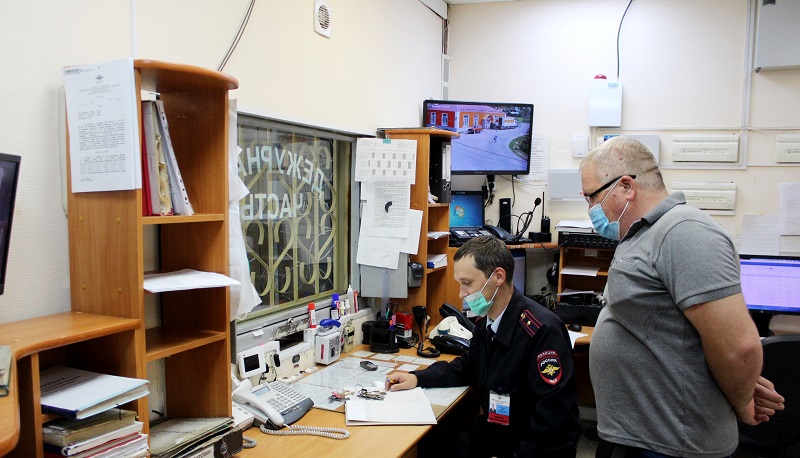 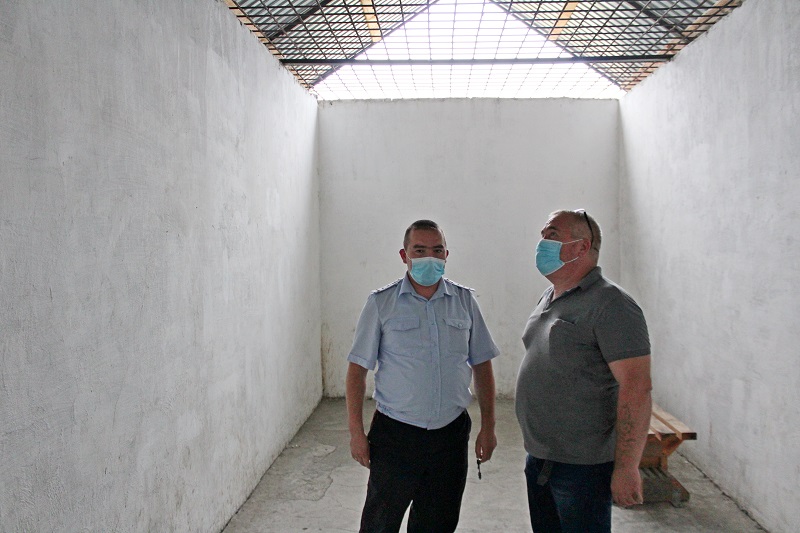 